The Moorlands Primary School 2019 Calendar!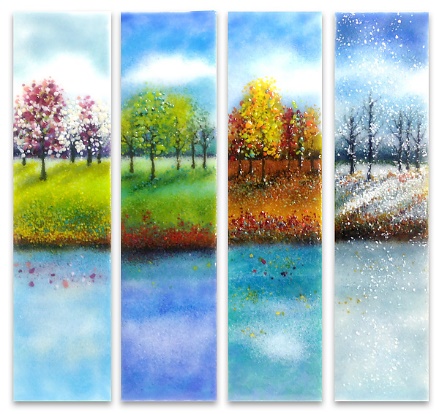 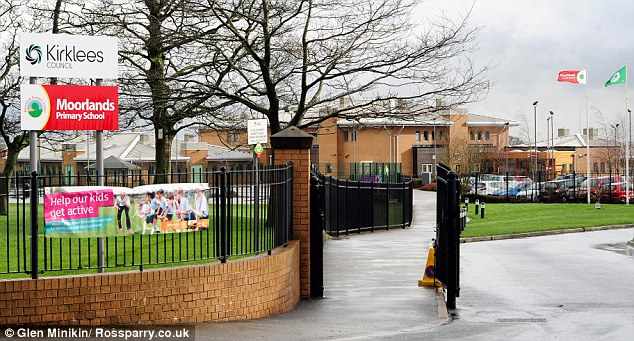 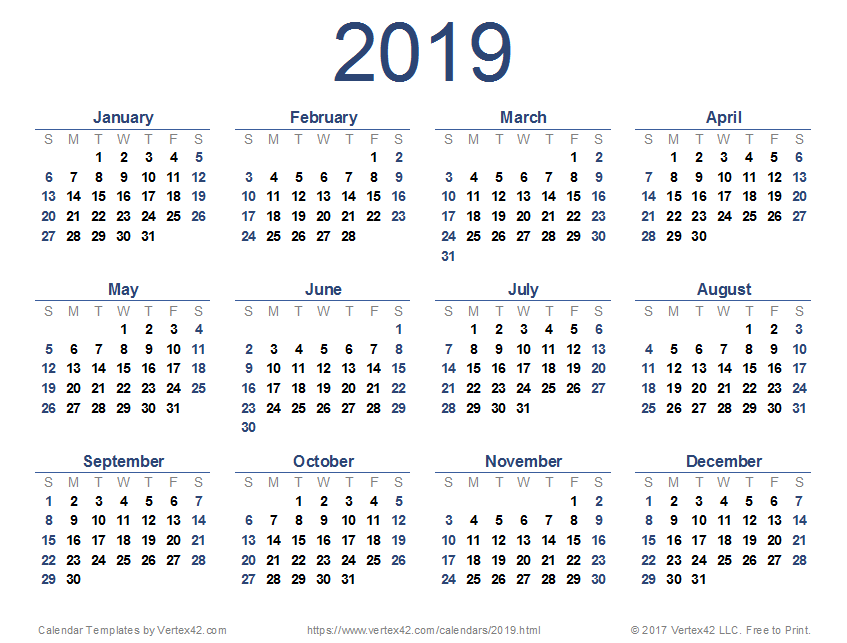 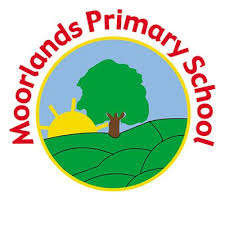 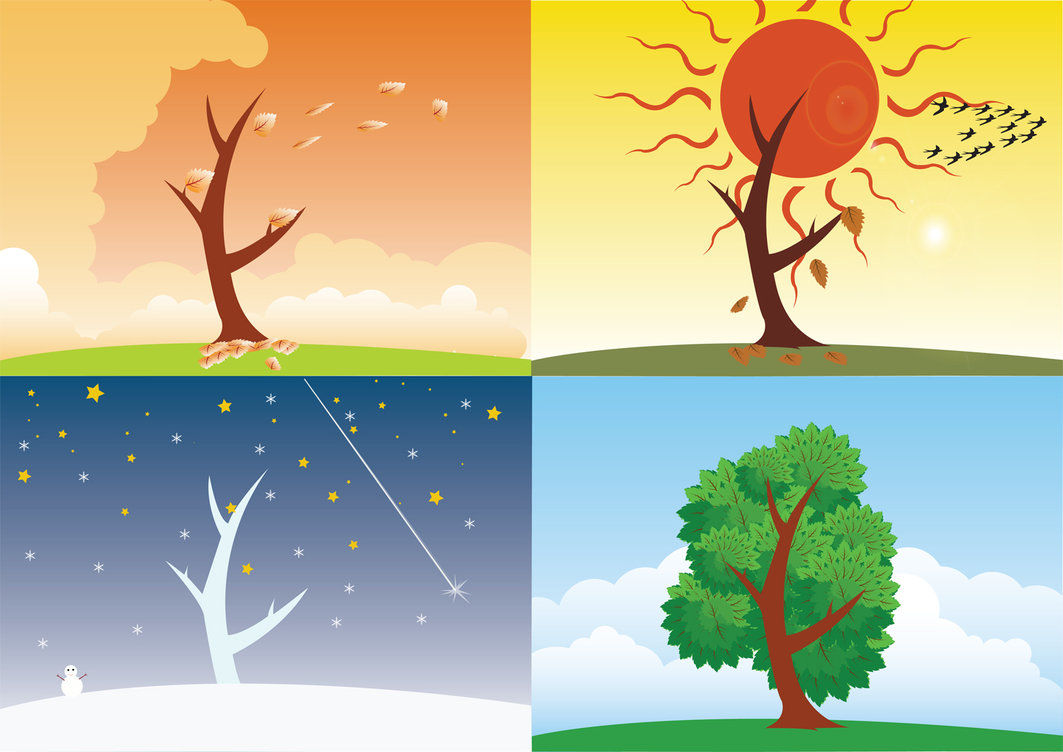 